 CVStudies: Degree in Translation and Interpreting (specialised in English and Russian) at UPV/EHU (Vitoria-Gasteiz, Spain) (2010-2014) Second year of the Degree in Translation and Interpreting at Moscow State University (Moscow, Russia) as an Erasmus student. (2011-2012) Master’s Degree in Audiovisual Translation at Universitat Autònoma de Barcelona (Barcelona, Spain) (2014-2015) Calamo & Cran’s online Proofreading Course of the European University of Mdrid (February-May 2016)Languages: Basque and Spanish (native)English (C2 certified by university studies) Russian (B2-C1 certified by university studies) German (medium/high. B1.2 certificate) Catalonian (medium/high) Work: Freelance subtitle proofreader EN>ES at Pequerrecho Subtitulación (since December 2016)Telemarketin phone operator at Unísono BPO S.L. (since March 2016)Freelance subtitler at Pequerrecho subtitulación (since December 2015)Bilateral interpreting EN<>ES at Jaques Dalcroze Method Course at Escola de Música Joan Llongueres.Subtitling for the Human Rights Film Festival of Barcelona (May 2015)Private language classes (since 2011) English teacher at Kith (Barcelona) (October 2014- January 2015)Translator and English teacher at Zador Language Services (January-July 2014)EN>ES Translator for UNIS Vienna (UNO)  (November 2013) EN>ES Volunteer Translation  for the Red Cross (November 2013)Simultaneous Interpreting at a medical congress at Cruces hospital (Barakaldo, Spain) (November 2013) English conversation teacher at the City Library of Ermua (Spain) (October-December 2013)IT:Trados Omega TDéjà VuWordfastOfficeOthers: Audiovisual Translation Meeting (BdeBaobab) in Bilbao, Spain (April 2014)Spanish as a Foreign Language Teacher course. (September-November 2013)Personal details: Name: Yara Vidalina Surnames: Prieto Ortiz Date of birth: 14/02/1992 Address: Carrer de Comte d’Urgell 35, 7º 4ª. Barcelona (ESPAÑA) ZIP code: 08011 E-mail address: yara.prieto@yptraducciones.com  Telephone number: +34 685 77 07 69 Driving license: B Audiovisual translator and localiser. Professional proofreader.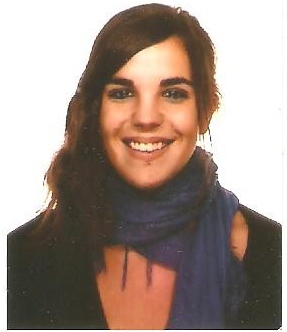 EN>ESRU>ESES>EUEU>ES